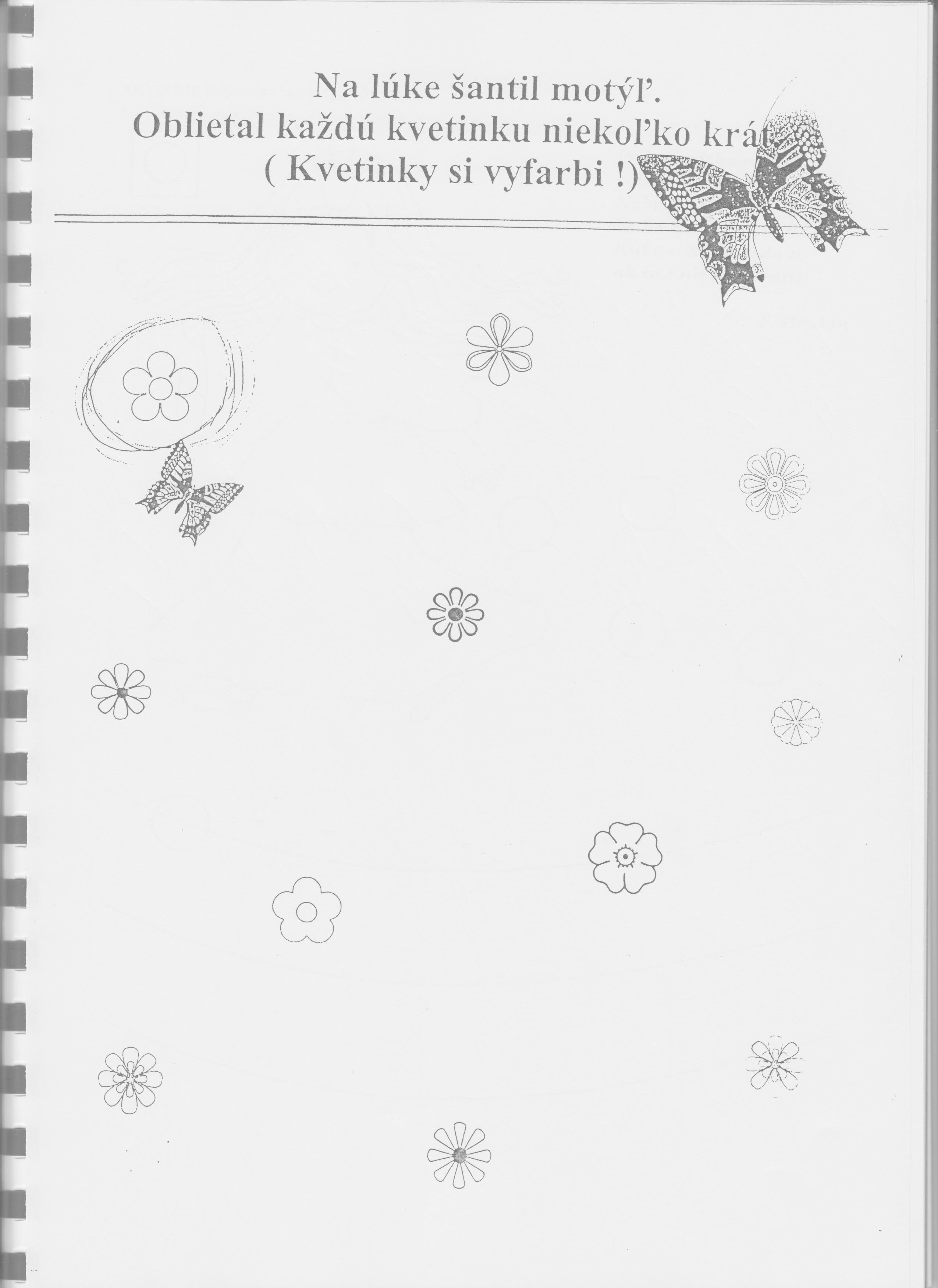 Nakresli druhú polovicu kvetinky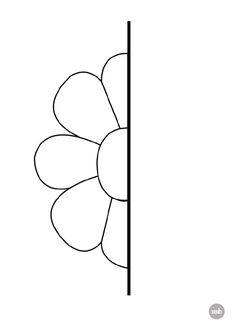 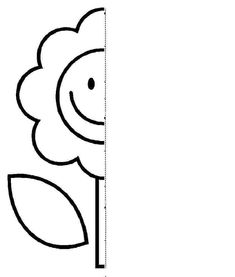 